Bitte die Informationen zu den Zusatzstoffen und Allergen auf gesonderten Blatt beachten!MittagessenSpeiseplan vom 16.04.18 bis 20.04.18MittagessenSpeiseplan vom 16.04.18 bis 20.04.18MittagessenSpeiseplan vom 16.04.18 bis 20.04.18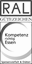 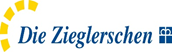 KindergerechtesBewusst Gesund *Bewusst Gesund *Menü 3 VegetarischMontagMontag Tortellini Ricotta Spinata,a1,c,g 
Puten Schinken Sauce2,3,g
Salat1,4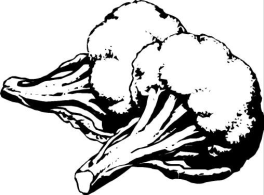 Hirse-Käse-Talera,a1,c,g,i 
Kräutersoßeg
Dampfkartoffeln
Salat1,4MontagVanillepuddinggVanillepuddinggVanillepuddinggVanillepuddinggDienstagDienstagFischfilet panierta,a1,d 
Zitrone
Dampfkartoffeln
Remoulade1,9,a,a1,c,j
Kaisergemüse1,g 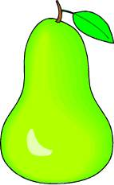 Orientalische Couscouspfannea,a1,i,j 
Kaisergemüse1,gDienstagJoghurt gJoghurt gJoghurt gJoghurt gMittwochMittwochSaure Linsen1,4,a,a1,a3,f,g,i 
Spätzlea,a1,c Saitenwurst2,3,8,i,jSaure Linsen1,4,a,a1,a3,f,g,i 
Vegetarische Bratwursta,a1,c
Spätzlea,a1,cMittwochObstObstObstObstDonnerstagDonnerstagSchweineschnitzel panierta,a1 
Bratensaucea,a1,a3,f,i
Zitrone
Kartoffelsalat 1,4,j Blattsalat
Cocktail Dressing1,4,gVegetarische Maultaschena,a1,c,g,i 
Kartoffelsalat mit Blattsalat1,4,j
Röstzwiebelna,a1 Blattsalat
Cocktail Dressing1,4,gDonnerstagObst Obst Obst Obst FreitagFreitagRühreierc,g 
Dampfkartoffeln
Blattspinat/Rahma,g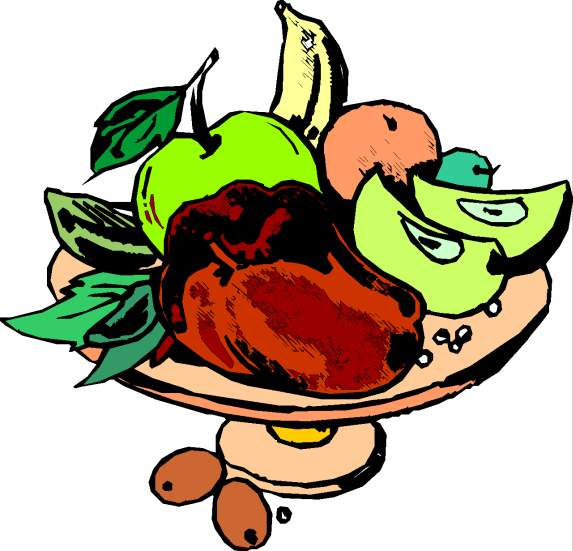 Freitag Marsa,a3,c,f,g  Marsa,a3,c,f,g  Marsa,a3,c,f,g  Marsa,a3,c,f,g 